Servicio social	Modalidad: Asistente de coordinador/ Profesor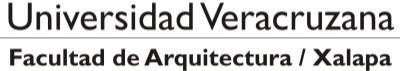 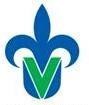 Responsable del programa de Servicio Social:           	                                                                                                                           Nombre y firma del profesor FAUVNombre del profesor:Nombre del profesor:Nombre del profesor:Nombre del profesor:Nombre del profesor:Nombre del profesor:Nombre del profesor:Nombre del profesor:Nombre del profesor:Nombre del profesor:Nombre del profesor:Nombre del profesor:Nombre del profesor:Nombre del estudianteNombre del estudianteNombre del estudianteNombre del estudianteNombre del estudianteMatriculaMatriculaMatriculaMatriculaMatriculaMatriculaMatriculaMatriculaPeriodo escolar:Periodo escolar:Periodo escolar:Periodo escolar:Periodo escolar:Nombre del programa: Asistente de profesorNombre del programa: Asistente de profesor123412341234123412341234Docencia:Docencia:Docencia:Docencia:Docencia:Docencia:Docencia:Docencia:Docencia:Docencia:Docencia:Docencia:Docencia:Docencia:Docencia:Docencia:Docencia:Docencia:Docencia:Docencia:Docencia:Docencia:Docencia:Docencia:Docencia:1.-Auxiliar para colocar materialesdidácticos en medios digitales.2.-Tramitologia para actividadesextramuros.3.-Comunicación con alumnos vía redes o medios digitales.4.-Auxiliar en gestión de reportesintersemestrales y reportesfinales.Investigación:Investigación:Investigación:Investigación:Investigación:Investigación:Investigación:Investigación:Investigación:Investigación:Investigación:Investigación:Investigación:Investigación:Investigación:Investigación:Investigación:Investigación:Investigación:Investigación:Investigación:Investigación:Investigación:Investigación:Investigación:1.-Apoyo en archivo y registro deproductos de investigación.2.-Difusion de proyectos deinvestigación en medios especializados.Gestión:Gestión:Gestión:Gestión:Gestión:Gestión:Gestión:Gestión:Gestión:Gestión:Gestión:Gestión:Gestión:Gestión:Gestión:Gestión:Gestión:Gestión:Gestión:Gestión:Gestión:Gestión:Gestión:Gestión:Gestión:1.-Registro de actividades PEDPA.2.-Registro de actividades AC.3.-Agenda académica.4.-Proyectos especiales y vinculación.Tutorías:Tutorías:Tutorías:Tutorías:Tutorías:Tutorías:Tutorías:Tutorías:Tutorías:Tutorías:Tutorías:Tutorías:Tutorías:Tutorías:Tutorías:Tutorías:Tutorías:Tutorías:Tutorías:Tutorías:Tutorías:Tutorías:Tutorías:Tutorías:Tutorías:1.- Comunicación con tutoradospor medios electrónicos2.-Tutorias por medios digitalesHoras808080808080808080808080808080808080808080808080Servicio social: PLAN TOTAL 480 HRS.Servicio social: PLAN TOTAL 480 HRS.Servicio social: PLAN TOTAL 480 HRS.Servicio social: PLAN TOTAL 480 HRS.Servicio social: PLAN TOTAL 480 HRS.Servicio social: PLAN TOTAL 480 HRS.Servicio social: PLAN TOTAL 480 HRS.Servicio social: PLAN TOTAL 480 HRS.Servicio social: PLAN TOTAL 480 HRS.Servicio social: PLAN TOTAL 480 HRS.Servicio social: PLAN TOTAL 480 HRS.Servicio social: PLAN TOTAL 480 HRS.Servicio social: PLAN TOTAL 480 HRS.Servicio social: PLAN TOTAL 480 HRS.Servicio social: PLAN TOTAL 480 HRS.Servicio social: PLAN TOTAL 480 HRS.Servicio social: PLAN TOTAL 480 HRS.Servicio social: PLAN TOTAL 480 HRS.Servicio social: PLAN TOTAL 480 HRS.Servicio social: PLAN TOTAL 480 HRS.Servicio social: PLAN TOTAL 480 HRS.Servicio social: PLAN TOTAL 480 HRS.Servicio social: PLAN TOTAL 480 HRS.Servicio social: PLAN TOTAL 480 HRS.Servicio social: PLAN TOTAL 480 HRS.